Договор между дошкольным образовательным бюджетным учреждением и родителем (законным представителем) воспитанника на реализацию дополнительной образовательной программы и оказание дополнительной платной образовательной услугиг.Сочи	«____» ________ 2017 годМуниципальное дошкольное образовательное бюджетное учреждение 
детский сад № 105 г.Сочи, именуемое в дальнейшем «Исполнитель », в лице заведующей Сахарчук Людмилы Александровны, действующей на основании Устава, с одной стороны, и гр. ___________________________________________________________________,являющаяся (матерью/отцом/опекуном/иным законным представителем), именуемый в дальнейшем «Заказчик»", представляющий интересы несовершеннолетнего (ей)____________________________________________________________,  «____»______20____ г.р(Ф.И.О., год рождения ребенка)именуемый в дальнейшем "Воспитанник", с другой стороны, заключили настоящий договор в соответствии с главой 39 Гражданского Кодекса РФ, Федеральным законом от 29.12.2012 № 273 – ФЗ «Об Образовании в Российской Федерации», постановлением правительства Российской Федерации от 15.08.2013 № 706 «Об утверждении Правил оказания платных образовательных услуг» о нижеследующем:Предмет договора Предметом     договора     является     реализация   в  МДОБУ   №  105  дополнительной образовательной	программы   познавательной   направленности,   ориентированной   наподготовку ребенка к школе 5-7 лет «Предшкольная подготовка»(название программы, автор)и оказание воспитаннику дополнительной образовательной платной услуги по предшкольной подготовке__в кружке «АБВГДейка»Время, объёмы и порядок оказания услуг Дополнительные образовательные услуги оказываются в очной форме, в соответствии с программой, учебным планом, годовым календарным графиком и расписанием занятий, разрабатываемыми Исполнителем. проведению	занятий с _________20___г. по___________20___г. в объеме 8 занятий в месяц.3. Обязанности сторон3.1. Исполнитель обязан:Зачислить ребенка в кружок на основании заявления родителя (законного представителя) несовершеннолетнего. Организовать и обеспечить надлежащее исполнение услуг предусмотренных разделом 1 и 2 настоящего Договора. Обеспечить для проведения занятий помещения, соответствующие санитарным и гигиеническим нормам и правилам, предъявляемым к образовательному процессу. Обеспечить: - охрану жизни и здоровья ребенка; - его физическое и эмоциональное благополучие; - развитие его способностей и интересов; - индивидуальный подход к ребенку, учитывая особенности его развития; Уведомить Заказчика о нецелесообразности оказания ребенку образовательных услуг в объеме, предусмотренном разделом 1 настоящего Договора, вследствие его индивидуальных особенностей, делающими невозможным или педагогически нецелесообразным оказание данных услуг. Соблюдать настоящий Договор. Вести учет оказываемых услуг по обучению в соответствии с утвержденным порядком и формой. 3.2. Заказчик обязуется:Оплачивать услуги Исполнителя в соответствии с настоящим Договором ежемесячно с 10 до 20 числа каждого месяца по безналичному расчету. Предоставлять Исполнителю квитанцию об оплате услуг. Обеспечить Потребителя за свой счет предметами, необходимыми для надлежащего исполнения Исполнителем обязательств по оказанию дополнительных образовательных платных услуг (приобретение рабочих тетрадей). Незамедлительно сообщать руководителю Исполнителя об изменении контактного телефона и места жительства. Взаимодействовать со всеми сотрудниками Исполнителя по всем направлениям воспитания и обучения ребенка, проявляя уважение к педагогам, администрации и техническому персоналу Исполнителя. Возмещать ущерб, причиненный ребенком имуществу Исполнителя в соответствии с законодательством Российской Федерации. Соблюдать Устав Исполнителя и настоящий Договор. 4. Права сторон4.1. Заказчик имеет право:Контролировать качество оказания  услуги по реализации программы. Расторгнуть договор досрочно, предупредить исполнителя за 1 месяц в письменной форме. Обратиться с предложениями к Исполнителю по улучшению условий работы при оказании платной услуги. 4.2. Исполнитель имеет право: Расторгнуть договор досрочно, предупредить Заказчика за 10 дней, если противоположная сторона не выполняет условия Договора. Изменять в связи с производственной необходимостью расписание оказания услуги по обучению, предупредив Заказчика. 4.2.3. Не изменять размеры платы за предоставляемую услугу в течение всего периода, оговоренного в договоре.4.2.4.Отказать в одностороннем порядке в предоставлении услуги, если оплата не произведена в срок (основание: ФЗ-273).5. Оплата услуг5.1. Полная стоимость услуги за месяц  составляет   _______________рублей.Размер оплаты определяется исходя из размеров стоимости человеко-часа и количество отведённых часов согласно сметной документации. Расчёт с Исполнителем за оказанные услуги производится после сдачи табелей по оказанной услуге. Из оплаты, причитающиеся Исполнителю, Заказчик выплачивает от его имени все налоги и отчисления, предусмотренного российским законодательством. Основания изменения и расторжения Договора Условия, на которых заключается настоящий Договор, может быть изменен либо по соглашению сторон, либо в соответствии с действующим законодательством РФ и РТ. Исполнитель вправе отказаться от исполнения обязательств, если Заказчик нарушил сроки оплаты услуг по настоящему Договору на 1 месяц. Расторгнуть настоящий Договор досрочно при систематическом невыполнении Заказчиком своих обязательств, уведомив Заказчика об этом за 10 дней. Расторгнуть настоящий Договор в одностороннем порядке при непосещении ребенком платных услуг в течение календарного месяца без уважительной причины. Отношение сторон, не регламентируемые настоящим Договором, регулируются действующим в РТ и РФ законодательством. В случае возникновения разногласий в процессе осуществления настоящего Договора стороны примут все зависящие от них меры к взаимному их урегулированию путем деловых переговоров. 7. Срок действия договора7.1. Настоящий договор вступает в силу со дня заключения сторонами и действует по____________________20_____г.7.2. Настоящий договор составлен в двух экземплярах, по одному для каждой из сторон.8. Прочие условия8.1. Изменения условий настоящего Договора возможны по соглашению сторон, оформленному в виде дополнительного соглашения к настоящему договору.8.2. Спорные вопросы по настоящему Договору, если они не урегулированы сторонами мирным путём, решаются судебными органами в соответствии с действующим законодательством Российской Федерации.8.3.В вопросах, неурегулированных настоящим договором, стороны руководствуются действующим законодательством Российской Федерации.9. Реквизиты и подписи сторонИсполнитель:Муниципальное дошкольное образовательное бюджетное учреждение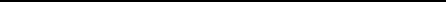 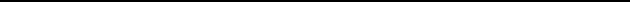 детский сад №105 г.Сочи 
Адрес: 354068, Краснодарский край, г.Сочи,ул.Донская 31а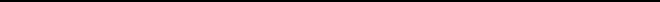 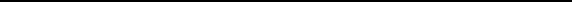 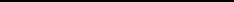 Банковские реквизиты:ИНН 2320074020/КПП232001001 р/с 40701810600003000001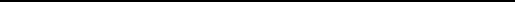 РКЦ Сочи г.Сочи л/с 925.51.157.0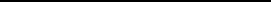 в Департаменте по финансам и бюджету администрации города Сочи БИК 040396000 ОГРН 1022302960570Заведующий МДОБУ_____________________(Л.А.Сахарчук)(подпись )«___» _______________ 20__ г.М ПЗаказчик:________________________________________(фамилия, имя, отчество Родителя)Адрес проживания:________________________________________Паспортные данные:______________________________________________________________________________________________________(серия, №, кем и когда выдан )Телефон: _________________________________________________(подпись Родителя)«___» _______________ 20__ г.Согласен на обработку и передачу персональных данных моих и моего ребенка на период посещения им Учреждения с целью обеспечения соблюдения законодательства РФ, выполнения других действий на условиях и в порядке, предусмотренном Положением о персональных данных Учреждения. Я ознакомлен с указанным выше Положением.Отметка о получении второго экземпляра Родителем: _____________________(подпись) «___»_______________ 20_____ г.Со сметной документацией ознакомлен:____________________(________________)2.2.Продолжительность обучения - ______________________.2.3.Исполнитель  обязуется  оказать  платные  образовательные  услуги  по    организации  и